9 мая - день Победы!Никто не забыт – и ничто не забыто!Мы с ребятами 2 младшей группы «Ромашка», начали готовиться к празднику заранее. В начале апреля мы посадили семена цветов (бархатцы и летние георгины), они взошли у нас очень быстро, потому, что мы все делали с любовью.  Ветеранам мы изготовили красивые поздравительные открытки, букеты у нас получились роскошные.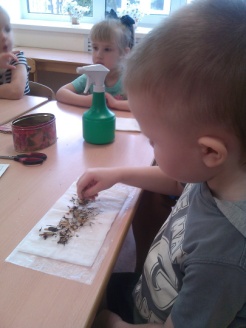 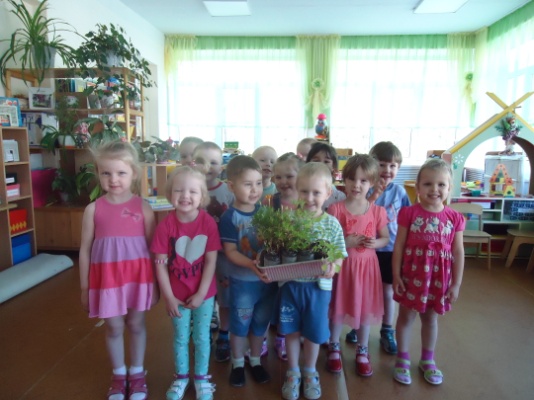 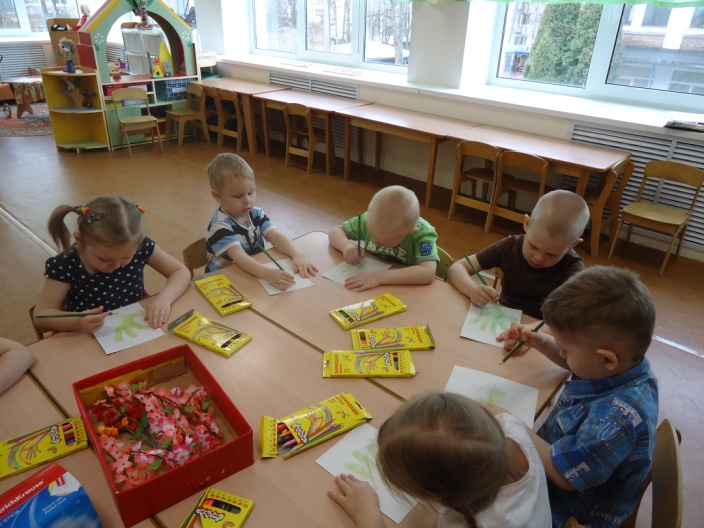 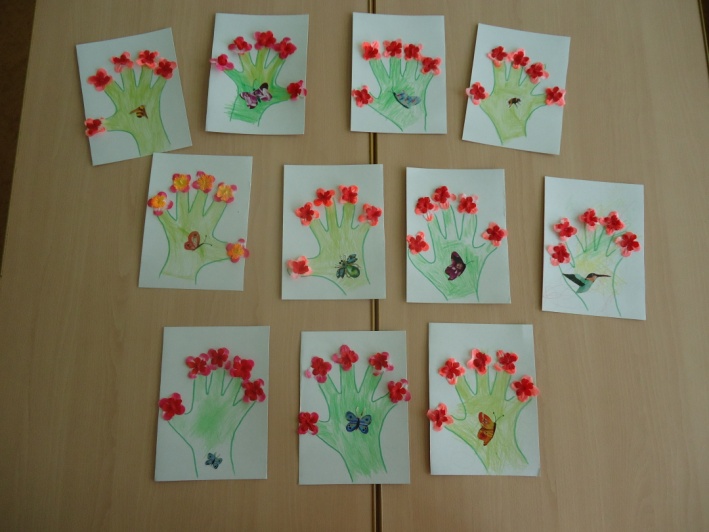 Праздник приближался, мы изготовили гвоздики из салфеток, и звезды из пластилина. Оказалось – это очень интересное занятие.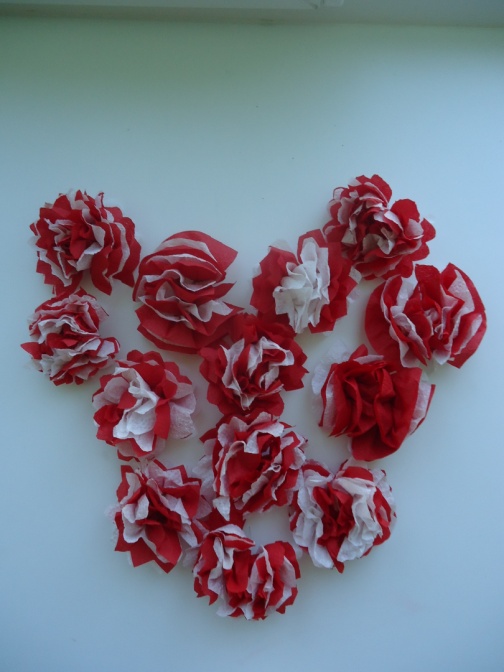 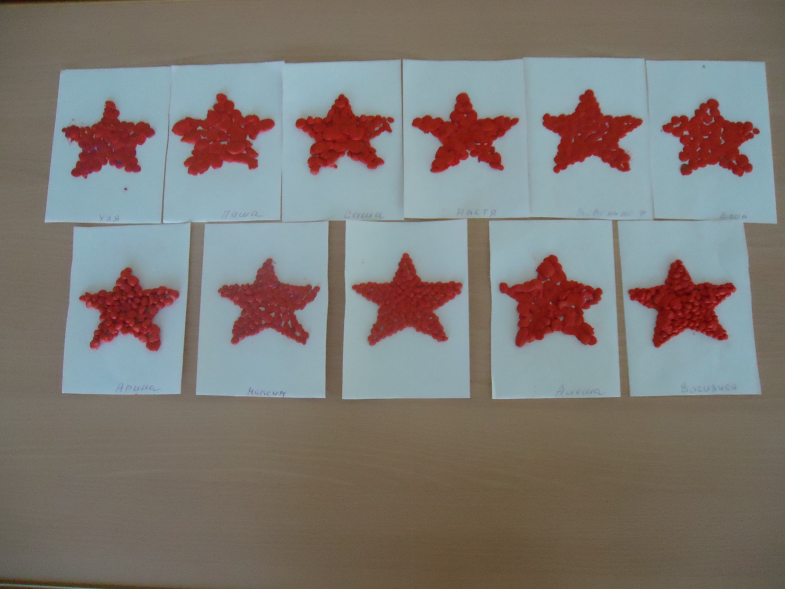 Своей группой «Ромашка» мы посетили памятные места города  и возложили цветы.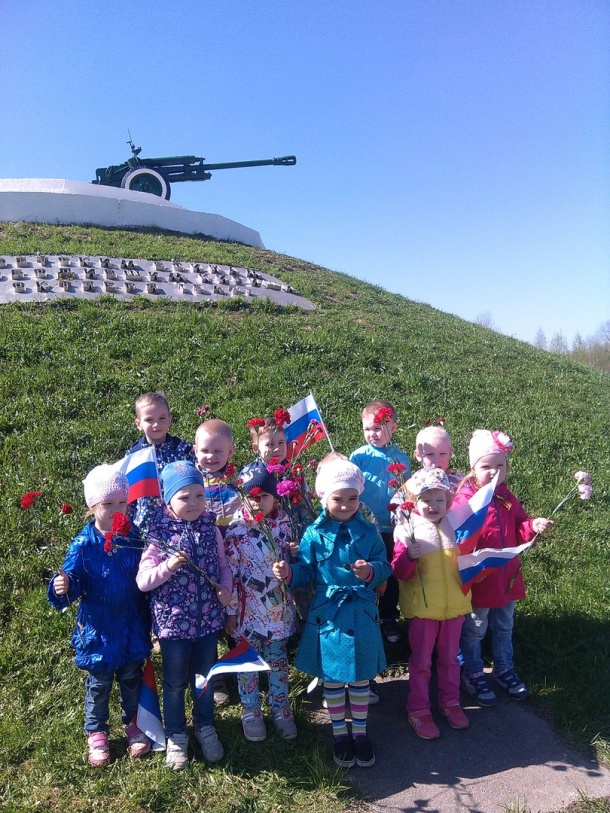 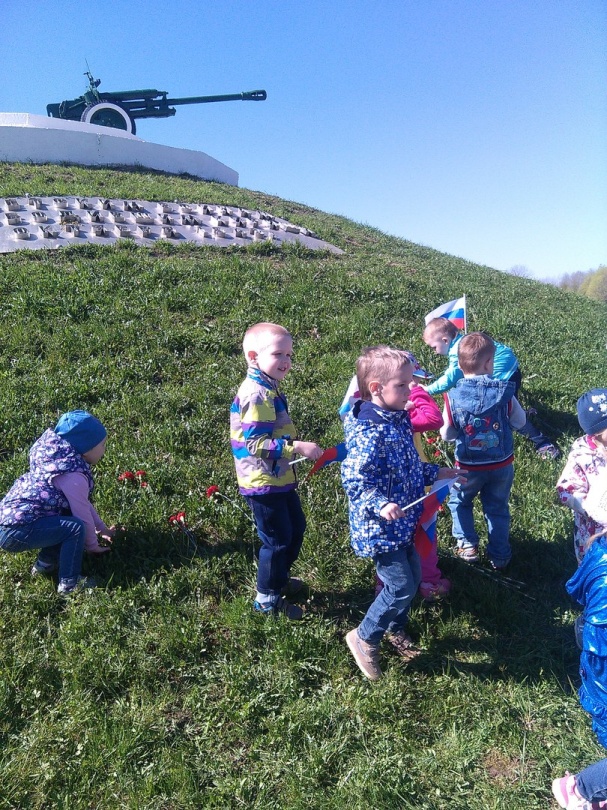 Участвовали в викторине посвященной 9мая – «Проверь себя»            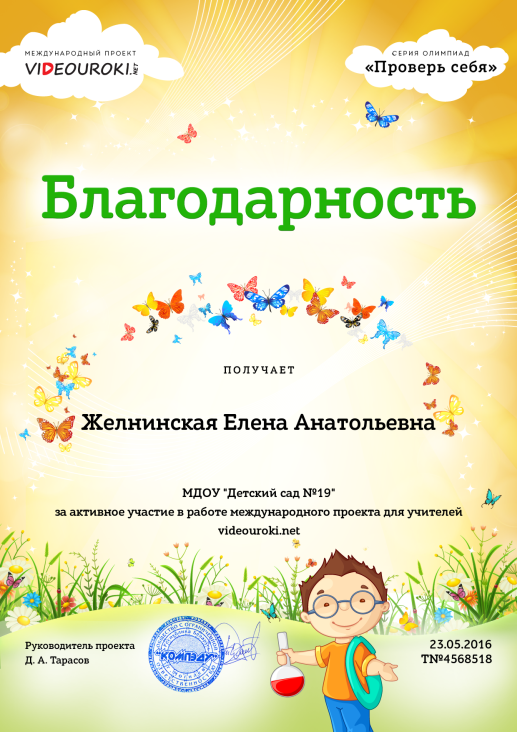 Подросли наши цветы, пора высаживать рассаду в клумбу.          Мы все постарались от души.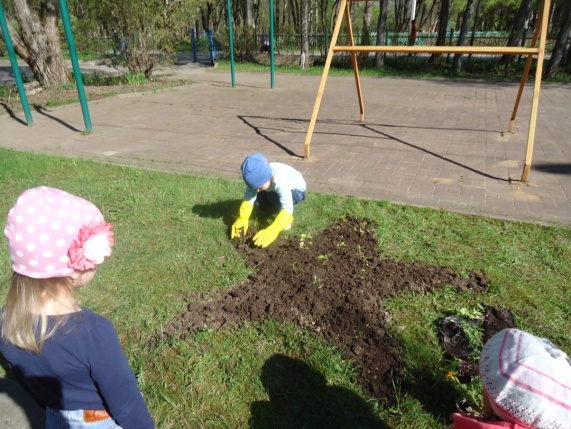 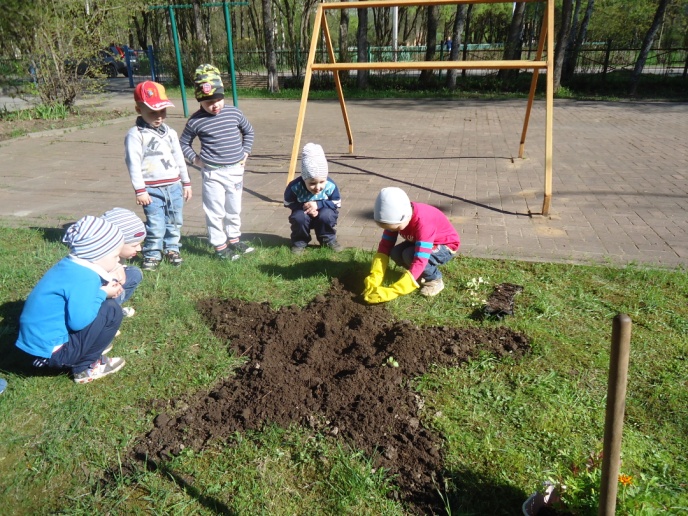 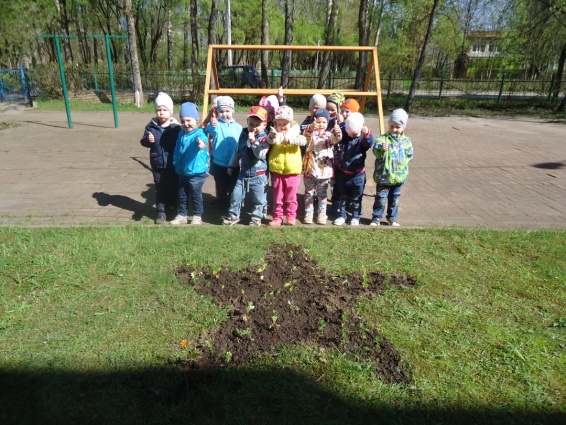 Вот и наступил долгожданный день 9 мая - «День Победы»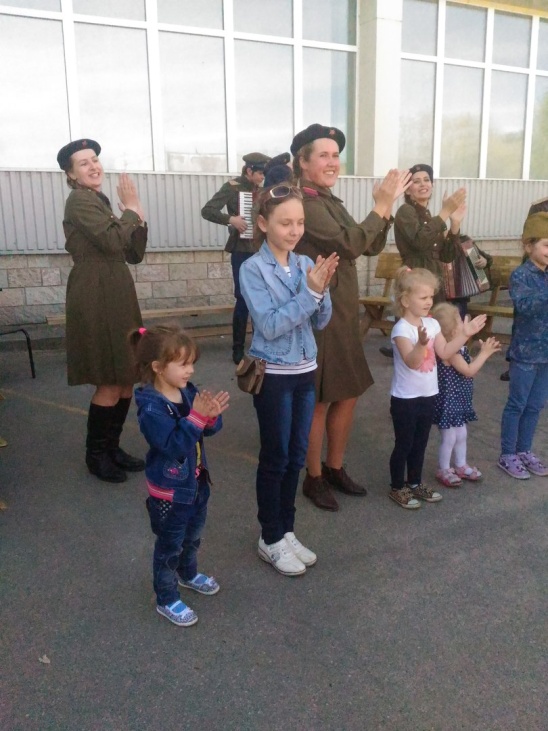 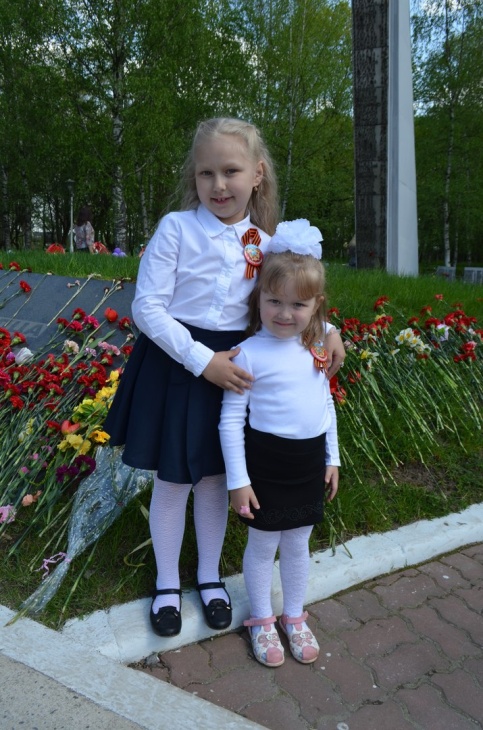 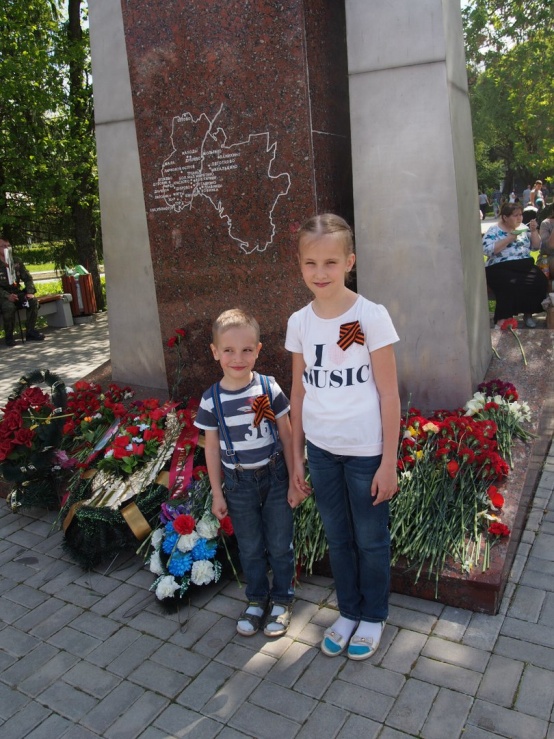 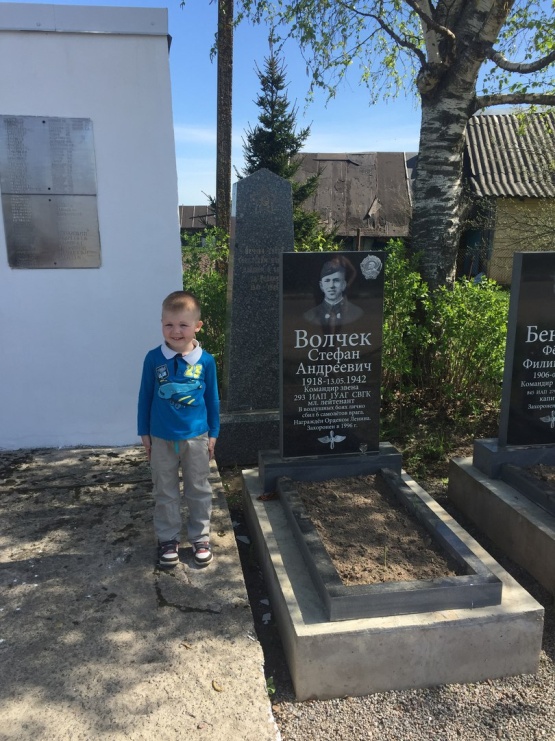 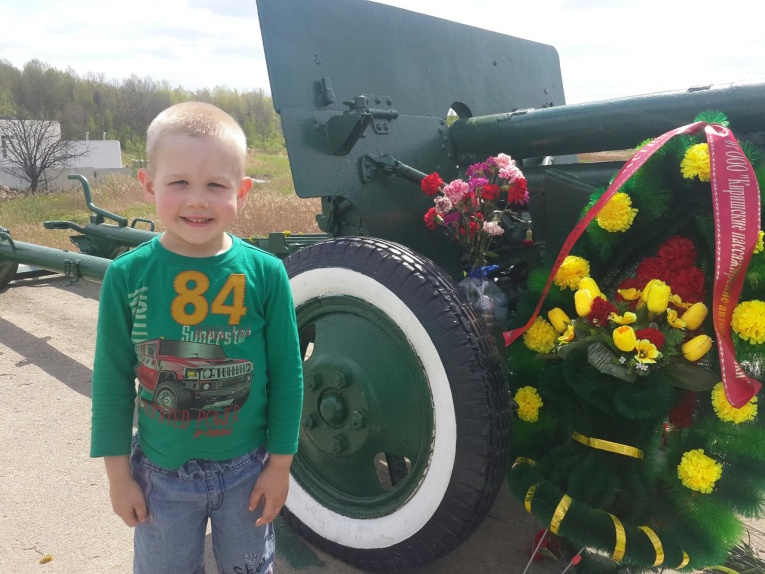                       СПАСИБО ДЕДУ ЗА ПОБЕДУ